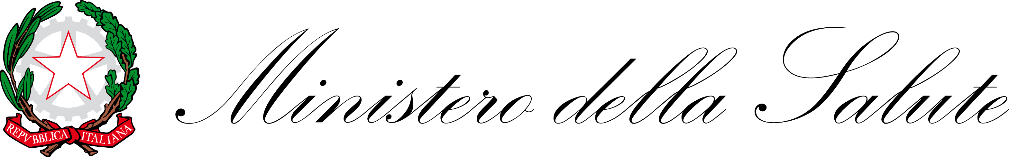 Misura compensativa per il riconoscimento della qualifica di INFERMIERI, INFERMIERI PEDIATRICI conseguiti all'estero 

Sessione di maggio 2023La prova scritta consiste nella risoluzione di trenta quesiti a risposta multipla, di cui una sola esatta. La prova si intende superata se il candidato avrà risposto correttamente ad almeno 18 domande su 30.I risultati e l’orario di svolgimento della prova pratica/orale saranno comunicati ai candidati successivamente alla correzione della prova scritta, che avverrà al termine della stessa.L’esito finale della misura compensativa sarà espresso in termini di “idoneo” in caso di superamento della misura compensativa, oppure in termini di “non idoneo” nel caso in cui detta misura non venga superata. La misura compensativa si intende superata laddove si superi sia la prova scritta, sia la prova pratica /orale.In caso di esito sfavorevole, la prova attitudinale (prova scritta e prova pratica /orale), che potrà essere sostenuta decorsi almeno sei mesi dalla precedente, dovrà essere ripetuta integralmente.